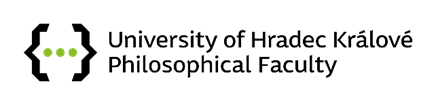  Form for archiving of the digital recording of the state final exam/doctoral exam/rigorous exam/defence of the graduation thesisWorkplace:Date of the realization of the exam/defence:Study programme/field within which the exam/defence took place:The committee for the final exam/defence Chairman:	Members:The students who took the final exam or defended their graduation thesis in a distant (online) form in accordance with§ 95c Act No. 111/1998 Coll. including parts of the final exam: Where is the recording archived? What is the way of archiving of the recording:The recording will be archived until:Date:Signature:_______________________					__________________________Chairman of the examining committee				Director of the institute / Head of the department 